Положениео проведении муниципальных открытых соревнований  по авиамодельному спорту среди учащихся, посвященных Году науки и технологии в Российской Федерацииг. Рыбинск, 2021Соревнования проводятся в соответствии с планом работы Департамента образования Администрации городского  округа город Рыбинск Ярославской области               на 2021 год.1. Общие положения1.1 Положение о проведении  муниципальных открытых соревнований по авиамодельному спорту среди учащихся, посвященных Году науки и технологий в Российской Федерации (далее - соревнования), определяет цель и задачи, сроки, порядок и условия проведения, а также категорию участников соревнований.1.2 Цель проведения соревнований - создание условий для самореализации и самосовершенствования учащихся авиамодельных объединений.1.3 Задачи соревнований:- совершенствовать содержание, формы и методы практической подготовки учащихся;- способствовать обмену опытом по конструированию и изготовлению моделей;- выявить и поддержать одарённых детей в технических видах спорта;- содействовать популяризации  авиамодельного спорта среди школьников и учащейся молодежи, как профориентирующего направления в техническом творчестве.2. Организаторы соревнований2.1. Организаторами соревнований являются:- Департамент образования Администрации городского округа город Рыбинск Ярославской области. - Муниципальное бюджетное учреждение дополнительного образования «Центр детского и юношеского технического творчества» (далее – Центр технического творчества).- ПАО «ОДК- Сатурн».3. Сроки и место проведения соревнований3.1. Соревнования проводятся 29 мая 2021 года на аэродроме «Южный» в районе пос. Кстово. Начало соревнований в 10.00.4. Руководство соревнованиями4.1 Общее руководство соревнованиями осуществляет организационный комитет (Оргкомитет).Состав  Оргкомитета:Тимофеева А.А., заместитель директора - начальник отдела развития общего и дополнительного образования Департамента образования Администрации городского округа город Рыбинск Ярославской области;Соколов А.В., начальник управления по социальным программам ПАО                    «ОДК-Сатурн»;Воскобойников А.А., начальник Рыбинского АСК ДОСААФ России;Назаров А.В., директор Центра технического творчества;Баранова О.А., заместитель директора по УВР Центра технического творчества.4.2 Оргкомитет:-    определяет состав судейской коллегии и порядок ее работы;- обеспечивает организационное, информационное, консультационное сопровождение соревнований;- судейская коллегия представляет оргкомитету отчеты о проведении соревнований в виде протоколов соревнований.5. Требования к участникам соревнований5.1 К участию в соревнованиях приглашаются учащиеся организаций дополнительного образования и других спортивно-технических и образовательных организаций, культивирующих авиамодельное направление.5.2. В соревнованиях по авиамоделям, входящим в классификацию FAI и ФАС, принимают участие учащиеся в возрасте от 10 до 19 лет. Спортсмен должен достичь установленного возраста в календарный год проведения спортивных соревнований.5.3. В соревнованиях по авиамоделям, не входящих в классификацию FAI и ФАС (А3, ОР-500, HLG), принимают участие учащиеся 2-х возрастных групп: младшей  группы от 7 до 10 лет и средней -11-14 лет включительно.5.4. В соревнованиях также разрешается принимать участие (вне конкурса) всем желающим спортсменам в возрасте старше 19 лет с авиамоделями, полностью соответствующими нормам FAI и ФАС.6.Условия проведения соревнований6.1. Соревнования проводятся по правилам авиамодельного спорта FAI (Международная ассоциация аэронавтики) и ФАС (Федерация авиамодельного спорта России) в классах моделей:  F-1-A, F-1-B, F-1-P, F-1-H, F-1-G – свободнолетающего класса и  F-3-A, F-3-J, F-5B/7 - класса авиамоделей с радиоуправлением.6.2. Соревнования проводятся по свободнолетающим авиамоделям, не входящим в классификацию FAI и ФАС: А3, ОР-500, HLG.6.3. Начало работы мандатной комиссии в 9.00. 6.4. Соревнования проводятся на личное первенство. 6.5. Количество участников соревнований на личное первенство не ограничено.6.6. Один участник соревнований может выступать на личное первенство в любом классе моделей.6.7. Каждый участник соревнований может использовать три модели. Все модели должны быть замаркированы в соответствии с авиамодельными правилами.6.8. На каждого участника соревнований тренер-руководитель предъявляет копию документа, удостоверяющего дату рождения и личность участника соревнований. 6.9. При регистрации тренер - руководитель предъявляет копию приказа о назначении его ответственным за жизнь и здоровье детей на время проведения мероприятия, заверенную подписью руководителя учреждения и печатью, и согласие на обработку персональных данных (Приложения 2, 3). 6.10. Соревнования по авиамоделям ОР-500 проводятся в шесть туров. В зачёт  определения победителей в классе ОР-500 идёт сумма двух лучших результатов. Победитель в классе моделей А3 определяется по наибольшей сумме очков в пяти турах. Максимальное зачётное время в туре – 2 минуты. 6.11. Соревнования по моделям  HLG проводятся в 7 туров с финалом в один тур среди трех участников показавших лучшую сумму очков в семи турах. 6.12. В соревнованиях по радиопилотажным моделям F-3-А спортсмены в возрасте до 14 лет соревнуются по комплексу "Новичок" (Приложение 3) с отдельным зачетом. По пилотажному комплексу "С-11" (Приложение 4) могут соревноваться все желающие спортсмены.6.13.На таймерных моделях F-1-P разрешается использовать ДВС объемом 1,5 см³.6.14. При наличии участников с ДВС 1 см3 и 1,5 см3  зачет идет раздельно.6.15. От каждой образовательной организации, принимающей участие в соревнованиях, оргкомитет соревнований приглашает судью со знаниями правил авиамодельного спорта в возрасте не моложе 18 лет.  6.16. Заявки на участие в соревнованиях (Приложение 1) принимаются до 21 мая 2021 года в Центре технического творчества по адресу: г. Рыбинск, ул. Крестовая, 133, или по электронной почте: tehnik@rybadru.ru.		7.Технические требования к моделям, не входящим в классификацию  FAI и ФАС.7.1 Модель планера А3.- max площадь несущих поверхностей - 12 дм²;- min вес модели - 100 гр.;- длина леера - 30 м.7.2 Резиномоторная модель ОР-500.-  размах крыла не более  500 мм-  вес модели без резиномотора – не менее 9 гр.;-   вес  смазанного резиномотора не более 4,5 гр.-  резиномотор открытый- остальные параметры и материалы модели без ограничений, кроме микроплёнки для обшивки.7.3 Модели планеров для запуска с рук (HLG).- max размах крыльев —1000 мм;- max вес модели  - 50 гр;- носовая часть планера выполняется из мягкого травмобезопасного материала, соответствующей формы (min R >5мм).               8. Подведение итогов соревнований и награждение победителей.8.1 Участникам соревнований, показавшим результат, выдаются свидетельства участника соревнований.8.2 Победители и призеры во всех классах моделей в личном и командном зачете награждаются дипломами  и медалями.Координатор соревнований – Баранова Ольга Анатольевна, заместитель директора по УВР. Телефон (4855) 22-20-61.Директор Центра технического творчества					А.В. НазаровПриложение 1Предварительная заявкана участие в муниципальных открытых соревнованиях  по авиамодельному спорту среди учащихся, посвященных Году науки и технологий в Российской ФедерацииНаименование учреждения__________________________________________________
_________________________________________________________________________Тренер-руководитель (ФИО полностью, дата рождения, тел.)___________________________________________________________________________________________Руководитель учрежденияМ.П.                                                                                                                         Приложение 2 Согласие родителя (законного представителя) на сбор, хранение, использование, распространение (передачу) и публикацию персональных данных своего несовершеннолетнего ребенкаНаименование мероприятия: муниципальные открытые соревнования по авиамодельному спорту среди учащихся, посвященные Году науки и технологий в Российской ФедерацииЯ, _________________________________________________________________________________________,(фамилия, имя, отчество родителя (законного представителя) полностью)проживающий по адресу _____________________________________________________________________,(адрес места жительства)паспорт__________________, выданный ________________________________________________________                             (серия, номер)                                           (дата выдачи)                   ___________________________________________________________________________________________,(наименование органа, выдавшего паспорт)являясь на основании  _______________________________________родителем (законным представителем)                         (наименование документа, подтверждающие полномочия  родителя (законного представителя))___________________________________________________________________________________________,(фамилия, имя, отчество ребенка (подопечного) полностью)дата рождения ребенка (число, месяц, год): ______________________,паспорт (свидетельство о рождении ребенка) _____________________, выданный ______________(серия, номер)                                            (дата выдачи)                   _____________________________________________________________________________________(наименование органа, выдавшего паспорт/свидетельство о рождении ребенка)_____________________________________________________________________________________________в соответствии с требованиями статьи 9 Федерального закона от 27.07.2006 № 152-ФЗ «О персональных данных», подтверждаю свое согласие на обработку муниципальным бюджетным учреждением дополнительного образования «Центр детского и юношеского технического творчества», находящимся по адресу: г. Рыбинск, ул. Крестовая, д. 133 (далее – Оператор) персональных данных моего ребенка: фамилии, имени, отчества, места учебы, класса, даты рождения, паспортных данных/данных свидетельства о рождении с целью формирования регламентированной отчетности, размещения части данных (фамилии, имени, отчества, даты рождения, класса, места учебы) в региональной базе данных о достижениях одаренных детей и их педагогах-наставниках, а также в свободном доступе в сети Интернет на сайте Центра технического творчества https://rybcdutt.edu.yar.ru/Я разрешаю Оператору производить фото- и видеосъемку моего ребенка, безвозмездно использовать эти фото, видео и информационные материалы во внутренних и внешних коммуникациях, связанных с деятельностью Оператора, а также  безвозмездно воспроизводить его авторские работы (полностью или частично) на своих сайтах и в других проектах без дополнительных согласований. Фотографии, видеоматериалы и авторские работы могут быть скопированы, представлены и сделаны достоянием общественности или адаптированы для использования любыми СМИ и любым способом, в частности в буклетах, видео, в Интернете и т.д. при условии, что произведенные фотографии и видео не нанесут вред достоинству и репутации моего ребенка. Предоставляю Оператору право осуществлять все действия (операции) с персональными данными моего ребенка, включая сбор, систематизацию, накопление, хранение, обновление, изменение, использование, обезличивание, блокирование, уничтожение. Способы обработки персональных данных: смешанная обработка с передачей по сети Интернет. Согласие действует с момента предоставления.Данное согласие может быть отозвано в порядке, установленном законодательством Российской Федерации.«_____»______________2021 г.          _____________________________________________подпись                                         расшифровкаПриложение 3Согласие участника (от 18 лет и старше) на сбор, хранение, использование, распространение (передачу) и публикацию персональных данных Наименование мероприятия: муниципальные открытые соревнования по авиамодельному спорту среди учащихся, посвященные Году науки и технологий в Российской ФедерацииЯ, __________________________________________________________________________________________,(фамилия, имя, отчество участника полностью)проживающий по адресу _______________________________________________________________________,(адрес места жительства)паспорт ________________, выданный ___________________________________________________________                                (серия, номер)                                                    (дата выдачи)                   _____________________________________________________________________________________________,(наименование органа, выдавшего паспорт)место учебы в настоящее время (в соответствии с уставом образовательной организации): _____________________________________________________________________________________________дата рождения участника (число, месяц, год)______________________, в соответствии с требованиями статьи 9 Федерального закона от 27.07.2006 № 152-ФЗ «О персональных данных», подтверждаю свое согласие на обработку муниципальным бюджетным учреждением дополнительного образования «Центр детского и юношеского технического творчества», находящимся по адресу: г. Рыбинск, ул. Крестовая, д. 133 (далее – Оператор) моих персональных данных: фамилии, имени, отчества, места учебы, даты рождения, паспортных данных с целью формирования регламентированной отчетности, а также размещения части данных (фамилии, имени, места учебы) в свободном доступе в сети Интернет на сайте Центра технического творчества https://rybcdutt.edu.yar.ru/Я разрешаю Оператору производить фото- и видеосъемку с моим участием, безвозмездно использовать эти фото, видео и информационные материалы во внутренних и внешних коммуникациях, связанных с деятельностью Оператора, а также безвозмездно воспроизводить авторские работы (полностью или частично) в итоговом сборнике мероприятия, на своих сайтах и в других проектах без дополнительных согласований. Фотографии, видеоматериалы и авторские работы могут быть скопированы, представлены и сделаны достоянием общественности или адаптированы для использования любыми СМИ и любым способом, в частности в буклетах, видео, в Интернете и т.д. при условии, что произведенные фотографии и видео не нанесут вред моему достоинству и репутации. Предоставляю Оператору право осуществлять все действия (операции) с моими персональными данными, включая сбор, систематизацию, накопление, хранение, обновление, изменение, использование, обезличивание, блокирование, уничтожение. Способы обработки персональных данных: смешанная обработка с передачей по сети Интернет. Согласие действует на период с момента предоставления до 29.05.2024 г. и прекращается по истечении срока документа.Данное согласие может быть отозвано в порядке, установленном законодательством Российской Федерации. «_____»______________2021 г.          _________________________         ___________________                                                      подпись                                         расшифровкаПриложение 4Пилотажный комплекс " Новичок "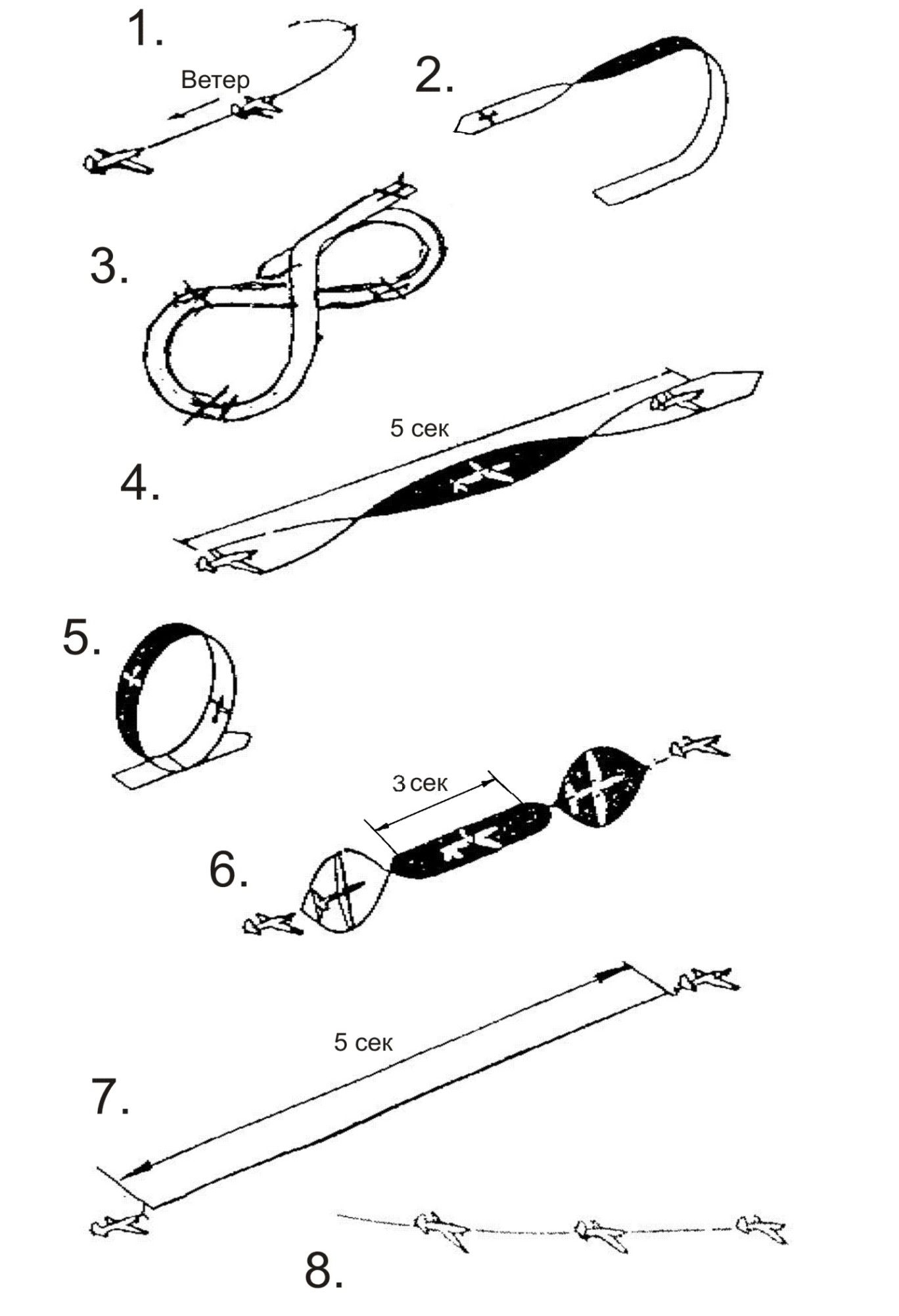                                                                                                                               Приложение 5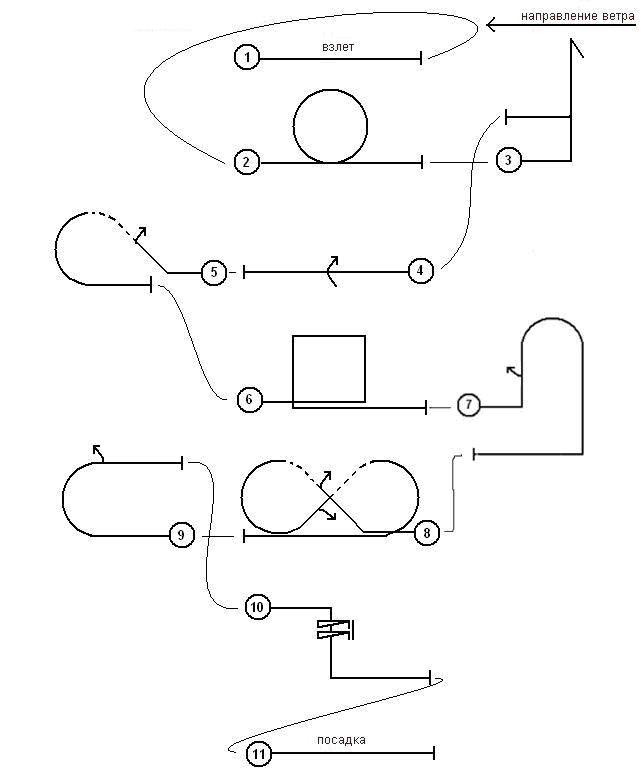 Пилотажный комплекс "С-11"№п/пФИО участника (полностью)Дата рожденияОбразовательное учреждение, классКласс модели